АДМИНИСТРАЦИЯЗыбинского сельского поселенияБелогорского районаРеспублики КрымПОСТАНОВЛЕНИЕ29    июня      2023 года                             с. Зыбины                                                            №   105Об утверждении регламента  реализации муниципальным образование Зыбинское сельское поселения Белогорского района Республики Крым полномочий администратора доходов бюджета по взысканию дебиторской задолженности по платежам в бюджет, пеням штрафам по ним.В соответствии со статьей 160.1 Бюджетного кодекса Российской Федерации, приказом Министерства финансов Российской Федерации от 18.11.2022 № 172н «Об утверждении общих требований к регламенту реализации полномочий администратора доходов бюджета по взысканию дебиторской задолженности по платежам в бюджет, пеням и штрафам по ним»,  постановлением администрации  Зыбинского сельского поселения   Белогорского района Республики Крым от 09.06.2023 № 88 «Об утверждении Порядка осуществления органами местного самоуправления муниципального образования Белогорский район Республики Крым и (или) находящимися в их ведении казенными учреждениям и бюджетных полномочий главных администраторов доходов бюджетов бюджетной системы Российской Федерации» (с изменениями), Уставом муниципального образования Зыбинское сельское поселение Белогорского района Республики Крым, принятым решением 3- й сессией 1-го созыва Зыбинского сельского совета Белогорского района Республики Крым  от 05 ноября 2014 года №14, администрация Зыбинского сельского поселения Белогорского района Республики Крым постановляет:       1. Утвердить Регламент реализации муниципальным образование Зыбинское сельское поселения Белогорского района Республики Крым  полномочий администратора доходов бюджета по взысканию дебиторской задолженности по платежам в бюджет, пеням и штрафам по ним согласно приложению.      2. Настоящее постановление  обнародовать на информационном стенде в административном здании Зыбинского сельского поселения Белогорского района Республики Крым по адресу ул. Кирова, д.13, с.Зыбины, на официальной странице муниципального образования Зыбинское сельское поселение Белогорского района на портале Правительства Республики Крым rk.gov.ru в разделе «Белогорский район. Муниципальные образования района. Зыбинское сельское поселение». Контроль по исполнению настоящего постановления оставляю за собой.     3. Настоящий приказ вступает в силу с момента подписания.     4.  Контроль за исполнением настоящего распоряжения оставляю за собой.Председатель сельского совета-глава администрации сельского поселения           			                Т.А.Книжник                                                                                                                               Приложение Регламентреализации муниципальным образование Зыбинское сельское поселенияБелогорского района Республики Крым полномочий администратора доходов бюджета по взысканию дебиторской задолженности по платежам в бюджет, пеням штрафам по ним1. Общие положения1.1. Настоящий регламент разработан в целях реализации комплекса мер, направленных на улучшение качества администрирования доходов бюджета муниципального образования Зыбинское сельское поселения Белогорский район Республики Крым(далее- местный бюджет), сокращение просроченной дебиторской задолженности и принятия своевременных мер по ее взысканию, а также за поступлением неналоговых доходов, администрируемых администрацией Зыбинское сельское поселения Белогорского района Республики Крым (далее-администрация).1.2. Регламент устанавливает перечень мероприятий по реализации полномочий, направленных на взыскание дебиторской задолженности по доходам по видам платежей.1.3. Понятия и определения, используемые в настоящем регламенте, понимаются в значении, используемом законодательством Российской Федерации, если иное не оговорено в настоящем регламенте. 1.4.мСтруктурными подразделениями финансового управления, ответственными за работу с дебиторской задолженностью по доходам, являются:- отдел бухгалтерского учета и материального обеспечения;- сектор внутреннего муниципального финансового контроля.2. Мероприятия по недопущению образования просроченной дебиторской задолженности по доходам2.1. Сотрудники администрации Зыбинского сельского поселения , ответственные за работу по взысканию дебиторской задолженности по платежам в местный  бюджет, пеням и штрафам по ним, при реализации полномочий администратора доходов местного бюджета, осуществляют следующие мероприятия по недопущению образования просроченной дебиторской задолженности по доходам, выявлению факторов, влияющих на образование просроченной дебиторской задолженности по доходам:2.1.1. Осуществляют контроль за правильностью исчисления, полнотой и своевременностью осуществления платежей в местный бюджет, пеням и штрафам по ним по закрепленным за администрацией сельского поселения , как за администратором доходов местного бюджета, источникам доходов местного бюджета, в том числе:- за фактическим зачислением платежей в местный бюджет в размерах и сроки, установленные законодательством Российской Федерации, договором (муниципальным контрактом, соглашением);- за погашением начислений соответствующими платежами, являющимися источниками формирования доходов местного бюджета, в Государственной информационной системе о государственных и муниципальных платежах, предусмотренной статьей 21.3 Федерального закона от 27 июля 2010 года № 210-ФЗ «Об организации предоставления государственных и муниципальных услуг» (далее-ГИС ГМП);- за исполнением графика платежей в связи с предоставлением оторочки или рассрочки уплати платежей и погашением дебиторской задолженности по доходам, образовавшейся в связи с неисполнением графика уплати платежей в местный бюджет, а также за начислением процентов за предоставленную оторочку или рассрочку и пени (штрафы) за просрочку уплати платежей в местный бюджет в порядке и случаях, предусмотренных законодательством Российской Федерации;- за своевременным начислением неустойки (штрафов, пени);- за своевременным составлением первичных учетных документов, обосновывающих возникновение дебиторской задолженности или оформляющих операции по ее увеличению (уменьшению), а также своевременным отражением в бюджетном учете;2.1.2.  Проводят не реже одного раза в квартал инвентаризацию расчетов с должниками, включая сверку данных по  поступлениям доходов в местный бюджет на основании информации о не погашенных начислениях, содержащейся в ГИС ГМП, в том числе в целях оценки ожидаемых результатов работы по взысканию дебиторской задолженности по доходам, признания дебиторской задолженности сомнительной;2.1.3.  Проводят мониторинг финансового (платежного) состояния должников, в том числе при проведении мероприятий по инвентаризации на предмет:- наличия сведений о взыскании с должника денежных средств в рамках исполнительного производства;- наличия сведений о возбуждении в отношении должника дела о банкротстве.2.1.4.  Своевременно принимают решение о признании безнадежной к взысканию задолженности по платежам в местный бюджет и  ее списании;2.1.6. Проводят иные мероприятия в целях недопущения образования просроченной дебиторской задолженности по доходам, выявления факторов, влияющих на образование просроченной дебиторской задолженности по доходам.3. Мероприятия по урегулированию дебиторской задолженностипо доходам в досудебном порядке3.1. Мероприятия по урегулированию дебиторской задолженности по доходам в до судебном порядке (со дня истечения срока уплати соответствующего платежа в местный бюджет (пеней, штрафов) до начала работы по их принудительному взысканию) включают в себя:3.1.1. Направление требования должнику о погашении дебиторской задолженности.3.1.2.  Направление претензии должнику о погашении дебиторской задолженности в досудебном порядке.3.1.3. Рассмотрение вопроса о возможности расторжения договора (муниципального контракта, соглашения), предоставления отсрочки (рассрочки) платежа, реструктуризации дебиторской задолженности по доходам в порядке и случаях, предусмотренных законодательством Российской Федерации.3.1.4.  Формирование требования к должнику о погашении образовавшейся задолженности в порядке, предусмотренном законодательством Российской Федерации в случаях, корда денежное обязательство не предусматривает срок его исполнения и не содержит условий, позволяющих определить этот срок, а равно в случаях, когда сроки исполнения обязательства определен моментом востребования, в течении10-тирабочих дней с момента, когда стало известно о возникновении задолженности.3.1.5. Направление, в случае возникновения процедуры банкротства должника, требований по денежным обязательствам в порядке, в сроки и в случаях, предусмотренных законодательством Российской Федерации о банкротстве; 3.1.6. Сотрудники администрации сельского поселения ответственных за работу по взысканию дебиторской задолженности по платежам в местный бюджет, пеням и штрафам по ним, при реализации полномочий администратора доходов местного бюджета,  в случае выявления, в ходе контроля за поступлением доходов в местный бюджет нарушений контрагентом условий договора (муниципального контракта, соглашения) в части, касающейся уплати денежных средств, в срок не позднее 30 календарных дней с момента образования просроченной дебиторской задолженности:1) производят расчет задолженности;2) направляют должнику требование (претензию) о погашении задолженности в 15-ти дневный срок с приложением расчета задолженности; 3.1.7. Требование (претензия) об имеющейся просроченной дебиторской задолженности и пени направляется администрацией сельского поселения  в адрес должника по почте заказным письмом или в ином порядке, установленным законодательством Российской Федерации или договором (муниципальным контрактом, соглашением).3.1.8. При добровольном исполнении обязательств в срок, указанный в требовании (претензии), претензионная работа в отношении должника  прекращается.4. Мероприятия по принудительному взысканиюДебиторской задолженности по доходам4.1.  При отсутствии добровольного исполнения требования (претензии) должником в установленный для погашения дебиторской задолженности срок взыскания дебиторской задолженности производится в судебном порядке.4.2. Взыскание просроченной дебиторской задолженности в судебном порядке осуществляется в сроки и в порядке, установленными действующим законодательством Российской Федерации.4.3. Сотрудники администрации сельского поселения ответственных за работу по взысканию дебиторской задолженности по платежам в местный бюджет, пеням и штрафам по ним, при реализации полномочий администратора доходов местного бюджета, после установления факта нарушения сроков обязательств и отсутствии добровольного исполнения требования (претензии) должником в течение 30-ти рабочих дней, готовят и направляют исковое заявление  о взыскании просроченной дебиторской задолженности в суд с соблюдением требований о подсудности и подведомственности, установленных законодательством Российской Федерации.4.4. В случае если до вынесения решения суда требования об уплате исполнены должником добровольно, сотрудники администрации сельского поселения ответственных за работу по взысканию дебиторской задолженности в установленном порядке заявляют об отказе от иска.4.5. Взыскание просроченной  дебиторской задолженности в судебном порядке осуществляется в соответствии с Арбитражным процессуальным кодексом Российской Федерации, Гражданским процессуальным кодексом Российской Федерации, иным законодательством Российской Федерации.  4.6.При принятии судом решения о полном (частичном) отказе в удовлетворении заявленных требований обеспечивается принятие исчерпывающих мер по обжалованию судебных актов при наличии к тому оснований.4.6. Документы о ходе претензионною-исковой работы по взысканию задолженности, в том числе судебные акты на бумажном носителе хранятся в администрации сельского поселения , согласно номенклатуре дел.5. Мероприятия по наблюдению (в том числе за возможностью взыскания дебиторской задолженности по доходам в случае изменения имущественного положения должника) за платежеспособностью должника в целях обеспечения дебиторской задолженности по доходам5.1.  На стадии принудительного исполнения службой судебных приставов судебных актов о взыскании просроченной дебиторской задолженности с должника, администрации сельского поселения осуществляют, при необходимости, взаимодействие со службой судебных приставов, включающее в себя: - запрос информации о мероприятиях, проводимых приставом-исполнителем, о сумме непогашенной дебиторской задолженности, о налички данных об объявлении в розыск должника, его имущества, об изменении состояния счета (счетов) должника, его имущества и т.д.;- мониторинг эффективности взыскания просроченной дебиторской задолженности в рамках исполнительного производства.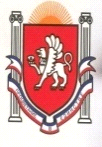 